基于复合视频 HD-SDI的双光融合处理平台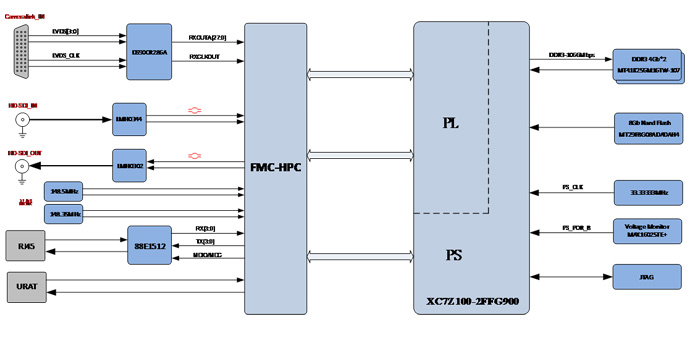 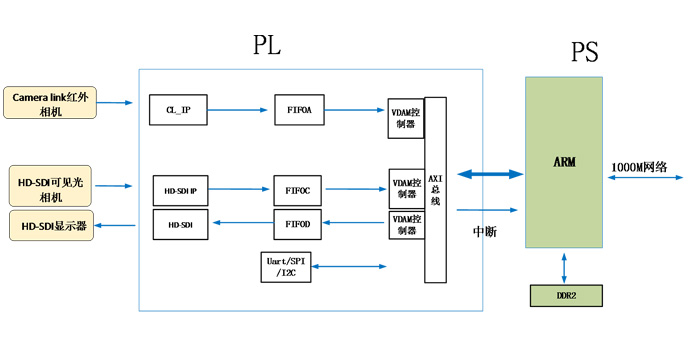 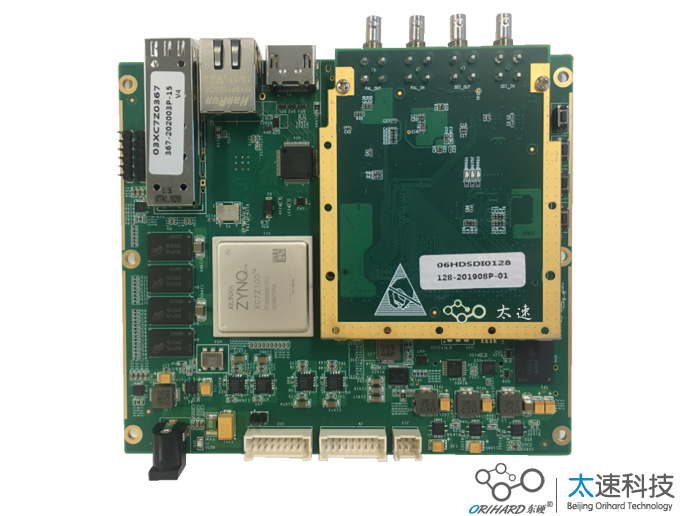 